     Fill on computer. Do not resize document.     Send the application by e-mail to petra.peljhan@osvic.si     Subject: School Name, City and State.        Sent this printed application with your works of art by regular post.	OŠ VIČAbramova 261000 LjubljanaSLOVENIA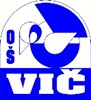                                              International Children’s Art Exhibition and contest                                   Vič Mini Art  Exhibition and contest 2023/2024                                             International Children’s Art Exhibition and contest                                   Vič Mini Art  Exhibition and contest 2023/2024                                             International Children’s Art Exhibition and contest                                   Vič Mini Art  Exhibition and contest 2023/2024                                             International Children’s Art Exhibition and contest                                   Vič Mini Art  Exhibition and contest 2023/2024APPLICATION FOR GROUP AND SCHOOLS  *complete in English * Return the works of art  YES   /  NO   (please circle your decision) APPLICATION FOR GROUP AND SCHOOLS  *complete in English * Return the works of art  YES   /  NO   (please circle your decision) APPLICATION FOR GROUP AND SCHOOLS  *complete in English * Return the works of art  YES   /  NO   (please circle your decision) APPLICATION FOR GROUP AND SCHOOLS  *complete in English * Return the works of art  YES   /  NO   (please circle your decision) School Name *art studio, organization etc.School Name *art studio, organization etc.School Name *art studio, organization etc.School Name *art studio, organization etc.School Name *art studio, organization etc.Address *number and street, city, post code Address *number and street, city, post code Address *number and street, city, post code Address *number and street, city, post code Address *number and street, city, post code   State   State   State   State   State   Phone number   Phone number   Phone number   Phone number   Phone number     E-mail     E-mail     E-mail     E-mail     E-mail THE LIST OF PARTICIPANTS *complete chronologically by category, age and mentoring in English THE LIST OF PARTICIPANTS *complete chronologically by category, age and mentoring in English THE LIST OF PARTICIPANTS *complete chronologically by category, age and mentoring in English THE LIST OF PARTICIPANTS *complete chronologically by category, age and mentoring in English THE LIST OF PARTICIPANTS *complete chronologically by category, age and mentoring in English Name and Surname Name and Surname School Name and City Art Teacher Art Teacher Name and Surname Name and Surname School Name and City Mrs/Mr Name and Surname Phone Number and E-mail 1. 2. 3. 4. 5. 6. 7. 8. 9. 10. 11. 12. 